REGULAMIN PRZYZNAWANIA ŚRODKÓWZ KRAJOWEGO FUNDUSZU SZKOLENIOWEGO PRZEZ POWIATOWY URZĄD PRACY W CHRZANOWIE W ROKU 2022Podstawa prawna:Ustawa z dnia 20 kwietnia 2004 r. o promocji zatrudnienia i instytucjach rynku pracy (tekst jednolity Dz. U. z 2021 r. poz. 1100 z póżn. zm.).Rozporządzenie Ministra Pracy i Polityki Społecznej z dnia 14 maja 2014 r. w sprawie przyznawania środków z  Krajowego Funduszu Szkoleniowego (Dz. U. z 2018 poz. 117). Ustawa z dnia 30 kwietnia 2004 r. o postępowaniu w sprawach dotyczących pomocy publicznej (tekst jednolity Dz.U. z 2021 r. poz. 743).Ustawa z dnia 6 marca 2018 r. prawo przedsiębiorców (tekst jednolity Dz. U. z 2021 r. poz. 162).ROZDZIAŁ ISŁOWNICZEK§ 1Ilekroć w niniejszym Regulaminie mowa jest o: „KFS” – Krajowy Fundusz Szkoleniowy stanowi wydzieloną część Funduszu Pracy, przeznaczoną na dofinansowanie kształcenia ustawicznego pracowników i pracodawców, podejmowanego 
z inicjatywy lub za zgodą pracodawcy. „Urzędzie” – należy przez to rozumieć Powiatowy Urząd Pracy w Chrzanowie. „Dyrektorze Urzędu” – należy przez to rozumieć Dyrektora Powiatowego Urzędu Pracy
w Chrzanowie działającego z upoważnienia Starosty Chrzanowskiego. „Staroście” – należy przez to rozumieć Starostę Chrzanowskiego. „Ustawie” – należy przez to rozumieć ustawę z dnia 20 kwietnia 2004 r. o promocji zatrudnienia 
i instytucjach rynku pracy (tekst jednolity Dz. U. z 2021 r. poz. 1100 z póżn. zm.)„Rozporządzeniu” – należy przez to rozumieć Rozporządzenie Ministra Pracy i Polityki Społecznej 
z dnia 14 maja 2014 r. w sprawie przyznawania środków z Krajowego Funduszu Szkoleniowego (Dz. U. z 2018 r. poz. 117).„Pracodawcy” – oznacza to jednostkę organizacyjną, chociażby nie posiadała osobowości prawnej, a także osobę fizyczną, jeżeli zatrudniają one co najmniej jednego pracownika i są zainteresowane uzyskaniem środków KFS na finansowanie kosztów kształcenia ustawicznego pracowników 
i pracodawcy z powiatowego urzędu pracy właściwego ze względu na siedzibę pracodawcy albo miejsce prowadzenia działalności. „Pracowniku” – oznacza to osobę zatrudnioną na podstawie umowy o pracę, powołania, wyboru, mianowania lub spółdzielczej umowy o pracę, o której mowa w art. 2 ustawy z dnia 26 czerwca 1974 r. kodeks pracy. „Usługodawcy” – oznacza to wykonawcę działań obejmujących kształcenie ustawiczne pracowników i Pracodawcy, na które składają się: określenie potrzeb Pracodawcy w zakresie kształcenia ustawicznego w związku z ubieganiem się 
o sfinansowanie tego kształcenia ze środków Krajowego Funduszu Szkoleniowego,kursy i studia podyplomowe realizowane z inicjatywy pracodawcy lub za jego zgodą, egzaminy umożliwiające uzyskanie dokumentów potwierdzających nabycie umiejętności, kwalifikacji lub uprawnień zawodowych, badania lekarskie i psychologiczne wymagane do podjęcia kształcenia lub pracy zawodowej po ukończonym kształceniu, ubezpieczenie od następstw nieszczęśliwych wypadków w związku z podjętym kształceniem,- zgodnie z art. 69a ust. 2 pkt. 1 ustawy z dnia 20 kwietnia 2004 r. o promocji zatrudnienia 
i instytucjach rynku pracy. „Przeciętnym wynagrodzeniu” – należy przez to rozumieć obowiązujące na dzień złożenia wniosku przeciętne wynagrodzenie (zgodnie z ogłoszeniem Prezesa Głównego Urzędu Statystycznego w Dzienniku Urzędowym Rzeczypospolitej Polskiej „Monitor Polski”, na podstawie art. 20 pkt 2 ustawy z dnia 17 grudnia 1998 r. o emeryturach i rentach z Funduszu Ubezpieczeń Społecznych (tekst jednolity Dz. U. z 2021 r. poz. 291 z późn. zm.).„Mikroprzedsiębiorcy” – należy przez to rozumieć przedsiębiorcę, który zatrudnia mniej niż 10 pracowników, a jego roczny obrót lub całkowity bilans roczny nie przekracza 2 mln EUR, zgodnie z załącznikiem nr 1 do Rozporządzenia Komisji (WE) Nr 800/2008 z dnia 6 sierpnia 2008 r. uznającego niektóre rodzaje pomocy za zgodne ze wspólnym rynkiem w zastosowaniu art. 87 i 88 Traktatu (ogólne rozporządzenie w sprawie wyłączeń blokowych) (Dz. U. UE L 214 z 09 sierpnia 2008 r. str.3). „Komisji”– oznacza to komisję do spraw opiniowania, oceny i rozpatrywania wniosków. ROZDZIAŁ IIPRZYZNAWANIE ŚRODKÓW KFS§ 2Starosta niezwłocznie po uzyskaniu od marszałka województwa informacji o limicie środków KFS organizuje nabór wniosków pracodawców o przyznanie środków z KFS poprzez ogłoszenie na tablicy informacyjnej w siedzibie powiatowego urzędu pracy oraz w postaci elektronicznej 
z wykorzystaniem stron internetowych urzędu, wskazując priorytety wydatkowania środków KFS na dany rok, termin rozpoczęcia i zakończenia naboru wniosków oraz elementy jakie będą brane pod uwagę przy rozpatrywaniu wniosku. Nabór, o którym mowa w ust. 1, jest powtarzany do wyczerpania ustalonego limitu środków.O środki Krajowego Funduszu Szkoleniowego może ubiegać się pracodawca, który zamierza inwestować w kształcenie ustawiczne bezpośrednio dla siebie lub dla osób zatrudnionych w firmie, celem zapobiegania utracie zatrudnienia przez osoby pracujące z powodu kompetencji nieadekwatnych do wymagań konkurencyjnego rynku pracy tj.: niedopasowania wykształcenia do potrzeb rynku pracy, dezaktualizacji wiedzy/umiejętności/uprawnień, konieczności dostosowania wiedzy/umiejętności/uprawnień do potrzeb nowych technologii. Przyznane środki mogą zostać wykorzystane na kształcenie ustawiczne pracowników 
i pracodawcy, na które składają się: określenie potrzeb pracodawcy w zakresie kształcenia ustawicznego w związku z ubieganiem się o sfinansowanie tego kształcenia ze środków KFS, kursy i studia podyplomowe realizowane z inicjatywy pracodawcy lub za jego zgodą, egzaminy umożliwiające nabycie umiejętności, kwalifikacji lub uprawnień zawodowych, badania lekarskie i psychologiczne wymagane do podjęcia kształcenia lub pracy zawodowej po ukończeniu szkolenia, ubezpieczenie NNW w związku z podjęciem kształcenia. Pracodawca może otrzymać środki z KFS na sfinansowanie: 80% kosztów kształcenia ustawicznego, nie więcej jednak niż:100 % przeciętnego wynagrodzenia w danym roku na jednego uczestnika, będącego pracodawcą lub pracownikiem zatrudnionym w pełnym wymiarze czasu pracy,50 % przeciętnego wynagrodzenia w danym roku na jednego uczestnika, będącego pracownikiem zatrudnionym w wymiarze niższym niż pełen etat, z zastrzeżeniem ust.6;100% kosztów kształcenia ustawicznego – jeśli należy do grupy mikroprzedsiębiorców,                           nie więcej jednak niż:100 % przeciętnego wynagrodzenia w danym roku na jednego uczestnika, będącego pracodawcą lub pracownikiem zatrudnionym w pełnym wymiarze czasu pracy,50 % przeciętnego wynagrodzenia w danym roku na jednego uczestnika, będącego pracownikiem zatrudnionym w wymiarze niższym niż pełen etat, z zastrzeżeniem ust.6.Pracownik objęty kształceniem ustawicznym musi posiadać umowę o pracę w wymiarze co najmniej połowy pełnego etatu oraz pozostawać w zatrudnieniu na dzień złożenia wniosku i przez cały okres trwania kształcenia ustawicznego.Mając na uwadze racjonalność i gospodarność wydatkowania środków publicznych, maksymalna kwota dofinansowania z KFS dla jednego pracodawcy w roku 2022 nie może być wyższa niż: 1) 20.000,00 zł – w przypadku mikroprzedsiębiorców, 2) 50.000,00 zł – w przypadku pozostałych pracodawców.Dofinansowanie na pokrycie kosztów kształcenia ustawicznego będzie udzielane wyłącznie pracodawcom, których wnioski spełniają wymagania określone przynajmniej w jednym z przyjętych przez Ministra właściwego ds. pracy, tj.:wsparcie kształcenia ustawicznego osób zatrudnionych w firmach, które na skutek pandemii COVID-19, musiały podjąć działania w celu dostosowania się do zmienionej sytuacji rynkowej, wsparcie kształcenia ustawicznego osób powracających na rynek pracy po przerwie związanej ze sprawowaniem opieki nad dzieckiem, wsparcie kształcenia ustawicznego w zidentyfikowanych w danym powiecie lub województwie zawodach deficytowych, wsparcie kształcenia ustawicznego osób pracujących będących członkami rodzin wielodzietnych, wsparcie kształcenia ustawicznego pracowników Centrów Integracji Społecznej, Klubów Integracji Społecznej, Warsztatów Terapii Zajęciowej, Zakładów Aktywności Zawodowej, członków lub pracowników spółdzielni socjalnych oraz pracowników zatrudnionych w podmiotach posiadających status przedsiębiorstwa społecznego wskazanych na liście/rejestrze przedsiębiorstw społecznych prowadzonym przez MRiPS, wsparcie kształcenia ustawicznego w związku z zastosowaniem w firmach nowych technologii i narzędzi pracy, w tym także technologii i narzędzi cyfrowych oraz podnoszenie kompetencji cyfrowych, wsparcie kształcenia ustawicznego osób pracujących w branży motoryzacyjnej.W przypadku pozostawania wolnych środków w ramach przyznanego limitu PUP może przyznać środki pracodawcom niespełniającym ww. wymagań.Środki dodatkowe w ramach rezerwy KFS, PUP będzie przeznaczał na finansowanie działań pracodawców w zakresie kształcenia ustawicznego zgodnie z następującymi priorytetami: wsparcie kształcenia ustawicznego osób po 45 roku życia, wsparcie kształcenia ustawicznego osób z orzeczonym stopniem niepełnosprawności,wsparcie kształcenia ustawicznego skierowane do pracodawców zatrudniających cudzoziemców.Nie ma możliwości finansowania kosztów kształcenia ustawicznego: pracowników PUP, pracowników przebywających na urlopie macierzyński lub wychowawczym, osób współpracujących przy prowadzeniu działalności gospodarczej tj. małżonka, rodzica, dziecka,pracodawcy zamierzającego samodzielnie realizować kształcenie dla własnych pracowników,pracodawcy, którego wniosek nie spełnia wymagań określonych w przynajmniej jednym 
z przyjętych priorytetów wydatkowania środków KFS na dany rok lub środków rezerwy, działań, które rozpoczęły się przed dniem podpisania umowy o sfinansowanie kosztów kształcenia ustawicznego ze środków KFS,szkoleń realizowanych poza granicami Polski.W sytuacji ubiegania się o środki z KFS przez jednostkę powiatową (nieposiadająca odrębnej osobowości prawnej), nie ma możliwości zawarcia umowy. Wówczas konieczne jest zawarcie porozumienia. W powyższej sytuacji wnioski składane przez powiatowe jednostki organizacyjne powinny być opiniowane przez Powiatową Radę Rynku Pracy, celem zachowania przejrzystości 
i transparentności przyjmowania wniosków. Środki z KFS na sfinansowanie kosztów kształcenia ustawicznego pracowników i pracodawcy, udzielane pracodawcom prowadzącym działalność gospodarczą w rozumieniu prawa konkurencji Unii Europejskiej, stanowią pomoc de minimis, o której mowa we właściwych przepisach prawa Unii Europejskiej dotyczących pomocy de minimis oraz pomocy de minimis w rolnictwie lub rybołówstwie. Pracodawca zainteresowany uzyskaniem środków na finansowanie kosztów kształcenia ustawicznego pracowników i pracodawcy składa stosowny wniosek w powiatowym urzędzie pracy właściwym ze względu na siedzibę pracodawcy albo miejsce prowadzenia działalności, zgodnie 
z przyjętym wzorem wraz z załącznikami.Do wniosku, o którym mowa w ust. 14 pracodawca dołącza: zaświadczenia lub oświadczenie o pomocy de minimis, w zakresie, o którym mowa w art. 37 ust. 1 pkt 1 i ust. 2 pkt 1 i 2 ustawy z dnia 30 kwietnia 2004 r. o postępowaniu w sprawach dotyczących pomocy publicznej;informacje określone w przepisach wydanych na podstawie art. 37 ust. 2a ustawy z dnia 
30 kwietnia 2004 r. o postępowaniu w sprawach dotyczących pomocy publicznej; kopię dokumentu potwierdzającego oznaczenie formy prawnej prowadzonej działalności 
– w przypadku braku wpisu do Krajowego Rejestru Sądowego lub Centralnej Ewidencji 
i Informacji o Działalności Gospodarczej; program kształcenia ustawicznego lub zakres egzaminu; wzór dokumentu potwierdzającego kompetencje nabyte przez uczestników, wystawianego przez realizatora usługi kształcenia ustawicznego, o ile nie wynika on z przepisów powszechnie obowiązujących;oferty min. 3 organizatorów szkoleń – w tym wybranego realizatora usługi kształcenia ustawicznego, jednocześnie uzasadniając swój wybór.Wniosek można złożyć w formie papierowej lub elektronicznej. Wniosek złożony w formie elektronicznej musi posiadać: bezpieczny podpis elektroniczny weryfikowany za pomocą ważnego certyfikatu z zachowaniem zasad przewidzianych w przepisach o podpisie elektronicznym lub podpis potwierdzony profilem zaufanym elektronicznej platformy usług administracji publicznej. Starosta rozpatruje wnioski wraz załącznikami, o których mowa w ust. 15 złożone w terminie naboru. W przypadku gdy wniosek jest wypełniony nieprawidłowo, Starosta wyznacza pracodawcy termin nie krótszy niż 7 dni i nie dłuższy niż 14 dni do jego poprawienia.Wniosek pozostawia się bez rozpatrzenia, o czym informuje się pracodawcę na piśmie, w przypadku: niepoprawienia wniosku we wskazanym terminie lubniedołączenia załączników wymaganych zgodnie z ust. 15 pkt 1-5. Dopuszcza się negocjacje pomiędzy starostą a pracodawcą treści wniosku, w celu ustalenia ceny usługi, programu kształcenia ustawicznego lub zakresu egzaminu z uwzględnieniem zasady zapewnienia najwyższej jakości usługi oraz zachowania racjonalnego wydatkowania środków publicznych. Działania, o których sfinansowanie występuje pracodawca muszą zostać rozpoczęte w roku, na który zostały przyznane środki.Działania, o których sfinansowanie występuje pracodawca muszą zostać wydatkowane w roku,                     na który zostały przyznane środki, maksymalnie do dnia 20 grudnia 2022 r.W przypadku pozytywnego rozpatrzenia wniosku Starosta zawiera z pracodawcą umowę lub porozumienie o finansowanie działań obejmujących kształcenie ustawiczne pracowników 
i pracodawcy. Przyznane środki z KFS stanowią dla podmiotów prowadzących działalność gospodarczą pomoc de minimis w rozumieniu przepisów wydanych przez Komisję Europejską na podstawie art. 107 i 108 Traktatu o funkcjonowaniu Unii Europejskiej do pomocy de minimis.W przypadku otrzymania przez Pracodawcę środków z KFS w ramach limitu podstawowego oraz ubiegania się o środki z rezerwy KFS, kwota limitu rocznego na jednego uczestnika przy zachowaniu zasad określonych w ust. 5 może wzrosnąć o 100 % przeciętnego wynagrodzenia.W przypadku otrzymania przez Pracodawcę środków z KFS w ramach limitu podstawowego oraz ubiegania się o środki z rezerwy KFS, kwota limitu rocznego na jednego pracodawcę może wzrosnąć o:20.000,00 zł – w przypadku mikroprzedsiębiorców, 50.000,00 zł – w przypadku pozostałych pracodawców.ROZDZIAŁ IIITRYB SKŁADANIA I ROZPATRYWANIA WNIOSKÓW§ 3Dyrektor Urzędu celem rozpatrywania i oceny wniosków powołuje Komisję stosownym zarządzeniem. Komisja jest organem opiniodawczym Dyrektora Urzędu. Ostateczna akceptacja lub odmowa realizacji wniosku należy do Dyrektora Urzędu. Do zadań Komisji należy: ocena i opiniowanie wniosków, rekomendowanie do Dyrektora w celu dofinansowania/odmowy realizacji wniosku (decyduje większość głosów, przy czym głos rozstrzygający należy do Przewodniczącego Komisji). Przy rozpatrywaniu wniosków Komisja uwzględnia: zgodność dofinansowywanych działań z ustalonymi priorytetami wydatkowania środków KFS na dany rok; zgodność kompetencji nabywanych przez uczestników kształcenia ustawicznego z potrzebami lokalnego lub regionalnego rynku pracy; uzasadnienie potrzeby odbycia kształcenia ustawicznego, przy uwzględnieniu obecnych lub przyszłych potrzeb pracodawcy oraz obowiązujących priorytetów wydatkowania środków KFS,koszty usługi kształcenia ustawicznego wskazanej do sfinansowania ze środków KFS 
w porównaniu z kosztami podobnych usług dostępnych na rynku;średni koszt kształcenia ustawicznego przypadający na jednego uczestnika,posiadanie przez realizatora usługi kształcenia ustawicznego finansowanej ze środków KFS certyfikatów jakości oferowanych usług kształcenia ustawicznego; w przypadku kursów – posiadanie przez realizatora usługi kształcenia ustawicznego dokumentu, na podstawie którego prowadzi on pozaszkolne formy kształcenia ustawicznego;plany dotyczące dalszego zatrudnienia osób, które będą objęte kształceniem ustawicznym finansowanym ze środków KFS; wielkość przedsiębiorcy;okres prowadzenia działalności przez pracodawcę;współpraca w zakresie korzystania przez pracodawcę ze wsparcia w ramach środków KFS;możliwość sfinansowania ze środków KFS działań określonych we wniosku z uwzględnieniem otrzymanego limitu środków. Wnioski są rozpatrywane w 2 etapach:Ocena formalna z punktu widzenia zgodności dofinansowywanych działań z ustalonymi priorytetami wydatkowania środków KFS na dany rok; Ocena merytoryczna wniosków spełniających wymagania formalne według kryteriów oceny, 
o których mowa ust. 4 lit. 2 – 11. Szczegółowy opis kryteriów oceny stanowi załącznik nr 1 do niniejszych zasad.W związku z oceną wniosków, o której mowa w ust. 4, Urząd może żądać od pracodawcy dodatkowych informacji. Prace Komisji oparte są na zasadzie bezstronności postępowania zgodnie z obowiązującymi przepisami prawa oraz wiedzą i doświadczeniem osób wchodzących w jej skład. W przypadku gdy wnioskodawca jest członkiem rodziny jednego z członków Komisji, podlega on wyłączeniu z prac nad oceną i opiniowaniem wniosku. W każdym roku prowadzony jest odrębny nabór wniosków. Wnioski niezrealizowane z uwagi na wyczerpanie środków finansowych w danym naborze, mogą być składane ponownie w naborze następnym. W przypadku pozyskania przez tut. Urząd dodatkowych środków finansowych, tut. Urząd ogłasza dodatkowy nabór wniosków.ROZDZIAŁ IVZASADY DOBORU USŁUGODAWCY ORAZ TEMATYKI KSZTAŁCENIA§ 4Wybór usługodawcy pozostawia się do decyzji pracodawcy. Dobór tematyki kursu/studiów podyplomowych i sposobów sprawdzania nabytych kompetencji/ kwalifikacji pozostawiany jest pracodawcy, przy czym musi być on zgodny z obowiązującymi przepisami prawa krajowego. We Wniosku pracodawca zobowiązany jest uzasadnić celowość szkolenia, wskazując na obecne lub przyszłe potrzeby w obszarze kształcenia ustawicznego wraz ze wskazaniem obszarów szkoleniowych. Nie ma możliwości finansowania ze środków KFS kosztów przejazdu, wyżywienia 
i zakwaterowania jako części składowej kosztu szkolenia.ROZDZIAŁ VPRAWA I OBOWIĄZKI§ 5Pracodawca zobowiązuje się, że działania, o których mowa w § 2 ust. 4, nie będą realizowane przez Usługodawcę, z którym jest powiązany osobowo lub kapitałowo. Przez powiązania kapitałowe lub osobowe rozumie się wzajemne powiązania między Pracodawcą lub osobami upoważnionymi do zaciągania zobowiązań w imieniu Pracodawcy, polegające w szczególności na: uczestniczeniu w spółce jako wspólnik spółki cywilnej lub spółki osobowej; posiadaniu co najmniej 10% udziałów lub akcji;pełnieniu funkcji członka organu nadzorczego lub zarządzającego, prokurenta, pełnomocnika, pozostawaniu w związku małżeńskim, w stosunku pokrewieństwa lub powinowactwa w linii prostej, pokrewieństwa lub powinowactwa w linii bocznej do drugiego stopnia lub w stosunku przysposobienia, opieki lub kurateli. Pracodawca korzystający ze środków KFS jest zobowiązany do zawarcia z pracownikiem, któremu zostaną sfinansowane koszty kształcenia ustawicznego, umowy określającej prawa i obowiązki stron, a w szczególności: warunki zwrotu poniesionych kosztów kształcenia; oświadczenie pracownika o wyrażeniu zgody na przetwarzanie danych osobowych zarówno przez pracodawcę, jak i PUP – jako administratorowi danych – wyłącznie w celu i zakresie niezbędnym do należytej realizacji umowy w sprawie finansowania działań obejmujących kształcenie ustawiczne pracowników i pracodawcy z KFS. Pracodawca zobowiązuje się do niezwłocznego zawiadamiania Urzędu o każdym przypadku przerwania kształcenia ustawicznego przez osobę objętą finansowaniem, rozwiązania 
z pracownikiem umowy o pracę w trakcie trwania kształcenia ustawicznego lub innych istotnych zdarzeń mających wpływ na realizację niniejszej umowy.Pracodawca może dokonać zmiany uczestnika kształcenia jedynie w sytuacji, gdy: zakres wykonywanych prac nowego uczestnika jest tożsamy z zakresem prac uczestnika zmienianego, na dzień składania wniosku, nowy uczestnik był pracownikiem pracodawcy i jest nim nadal, plan dalszego zatrudnienia nowego uczestnika jest tożsamy z planem wskazanym we wniosku uczestnika zmienianego.Starosta ma prawo przeprowadzenia u Pracodawcy kontroli w zakresie przestrzegania postanowień zawartej umowy, wydatkowania środków KFS zgodnie z przeznaczeniem, właściwego dokumentowania oraz rozliczania otrzymanych i wydatkowanych środków i w tym celu może żądać danych, dokumentów i udzielenia wyjaśnień w sprawach objętych zakresem kontroli. Do kontroli przeprowadzanej przez starostę przepisy art. 111 ustawy stosuje się odpowiednio. ROZDZIAŁ VIROZLICZENIE DOFINANSOWANIA I WARUNKI ZWROTU ŚRODKÓW§ 6Pracodawca zobowiązuje się do rozliczenia otrzymanych środków w terminie określonym  w umowie, poprzez: udokumentowanie wszystkich działań zrealizowanych w ramach przyznanego dofinansowania usług poprzez dostarczenie do Urzędu następujących dokumentów (w zależności od realizowanych działań): potwierdzonych za zgodność z oryginałem kopii zawartych umów o realizację wsparcia 
z pracownikami, odbywającymi kształcenie ustawiczne, potwierdzonych za zgodność z oryginałem kopii zaświadczeń, certyfikatów lub innych dokumentów, potwierdzających ukończenie przez skierowane osoby działań z zakresu kształcenia ustawicznego, potwierdzonych za zgodność z oryginałem kopii polis ubezpieczenia od następstw nieszczęśliwych wypadków w związku z podjętym kształceniem,potwierdzonych za zgodność z oryginałem kopii faktur lub innych dokumentów księgowych 
o równoważnej wartości dowodowej wraz z dowodami płatności za wykonane działania obejmujące kształcenie ustawiczne (dokumenty księgowe powinny być również odpowiednio opisane, aby widoczny był związek wydatku z działaniami wymienionymi w § 2 ust. 4,potwierdzonych za zgodność z oryginałem kopii list obecności dla poszczególnych form wsparcia, potwierdzających ich zrealizowanie zgodnie z harmonogramem;udokumentowanie wnoszonego wkładu własnego, jeżeli nie jest Mikroprzedsiebiorcą;przekazanie wraz z rozliczeniem oraz w razie potrzeby na żądanie Starosty danych dotyczących: liczby osób objętych działaniami finansowanymi z udziałem środków z KFS, w podziale według płci, grup wieku 15-24 lata, 25-34 lata, 35-44 lata, 45 lat i więcej, poziomu wykształcenia oraz liczby osób pracujących w szczególnych warunkach lub wykonujących prace o szczególnym charakterze;liczby osób, które rozpoczęły kurs, studia podyplomowe lub przystąpiły do egzaminu – finansowane z udziałem środków z KFS;liczby osób, które ukończyły z wynikiem pozytywnym kurs, studia podyplomowe lub zdały egzamin – finansowane z udziałem środków z KFS. Pracodawca zobowiązuje się do zwrotu niewykorzystanych środków, w terminie określonym 
w umowie o sfinansowania działań obejmujących kształcenie ustawiczne pracowników 
i pracodawcy z Krajowego Funduszu Szkoleniowego.Zwrot niewykorzystanych środków jest równoznaczny ze zmniejszeniem kwoty finansowania działań obejmujących kształcenie ustawiczne pracowników i pracodawcy z Krajowego Funduszu Szkoleniowego i nie wymaga sporządzania aneksu do niniejszej umowy.Pracodawca dokonuje zwrotu środków w sytuacji: gdy pracownik nie ukończył kształcenia ustawicznego finansowanego z Krajowego Funduszu Szkoleniowego z powodu rozwiązania przez niego umowy o pracę lub rozwiązania z nim umowy o pracę na podstawie art. 52 ustawy z dnia 26 czerwca 1974 r. – Kodeks pracy;niewykorzystania środków lub wykorzystania niezgodnie z przeznaczeniem, w szczególności wydatkowania środków na działania o innym zakresie, adresowane do innych grup lub innej liczby osób, realizowane w innym terminie niż wskazane we wniosku. W przypadku, o którym mowa w ust. 4 pkt 1-2, Pracodawca zobowiązuje się do zwrotu środków przyznanych na kształcenie ustawiczne Pracownika, w terminie 14 dni od daty otrzymania wezwania Urzędu, Rozliczenie umowy dokonywane jest w następujący sposób: Pracodawca przedstawi rozliczenie rzeczywiście poniesionych kosztów zgodnie z załącznikiem nr 2 do umowy;Pracodawca dostarczy wszystkie dokumenty, potwierdzające wykonanie działań obejmujących kształcenie ustawiczne, o których mowa w § 2 ust. 4 niniejszego regulaminu;Pracodawca dokona zwrotu środków niewykorzystanych z przekazanego dofinansowania 
w wysokości wskazanej na rozliczeniu umowy na wskazany rachunek bankowy Urzędu 
w terminie, o którym mowa w ust. 2.ROZDZIAŁ VIINIEWŁAŚCIWE WYKORZYSTANIE DOFINANSOWANIA§ 7W przypadku, gdy na podstawie rozliczenia lub czynności kontrolnych uprawnionych podmiotów zostanie stwierdzone, że: Pracodawca nie wykorzystał środków lub wykorzystał je niezgodnie z przeznaczeniem;Pracodawca nie poddał się kontroli;Naruszono inne postanowienia umowy skutkujące niemożnością lub niecelowością jej prawidłowej realizacji, w szczególności:w celu uzyskania dofinansowania przedstawiono fałszywe lub niepełne oświadczenia lub dokumenty,poświadczono nieprawdę;Urząd może wypowiedzieć umowę ze skutkiem natychmiastowym i bez wypłaty jakichkolwiek odszkodowań oraz wezwać pracodawcę do zwrotu otrzymanego dofinansowania wraz z odsetkami ustawowymi, naliczonymi od dnia otrzymania środków do dnia zapłaty. Pracodawca dokonuje zwrotu, o którym mowa w ust. 1, wraz z odsetkami ustawowymi naliczonymi od dnia otrzymania środków do dnia zapłaty, na pisemne wezwanie Urzędu, w terminie 14 dni od dnia doręczenia wezwania do zapłaty, na rachunek bankowy wskazany przez Urząd. W przypadku, gdy Pracodawca nie dokona zwrotu w wyznaczonym terminie, o którym mowa w ust. 2, Urząd podejmie czynności zmierzające do odzyskania należnych środków, z wykorzystaniem dostępnych środków prawnych. Koszty czynności zmierzających do odzyskania nieprawidłowo wykorzystanych środków dofinansowania obciążają Pracodawcę. Pracownik, który nie ukończył kształcenia jest obowiązany do zwrotu środków w sytuacji, gdy: sam rozwiązał umowę o pracę lub został zwolniony w trybie art. 52 Kodeksu Pracy. ROZDZIAŁ VIIIZWROT PODATKU OD TOWARÓW I USŁUG§ 8Pracodawca, któremu przysługuje prawo do obniżenia kwoty podatku należnego o kwotę podatku naliczonego lub zwrotu podatku naliczonego zgodnie z ustawą z dnia 11 marca 2004 r. o podatku od towarów i usług, zobowiązany jest do zwrotu równowartości odzyskanego podatku od towarów 
i usług zakupionych w ramach przyznanych środków. Pracodawca zobowiązany jest dokonać zwrotu również po upływie obowiązywania niniejszej umowy. Zwrotu należy dokonać w okresie do 30 dni od dnia odzyskania podatku na rachunek bankowy Urzędu. Za dzień odzyskania zwrotu podatku od towarów i usług zakupionych w ramach przyznanych środków przyjmuje się w przypadku podatnika: korzystającego z obniżenia podatku należnego o kwotę podatku naliczonego, datę złożenia przez niego deklaracji podatkowej w urzędzie skarbowym;występującego o zwrot podatku naliczonego, datę wpływu zwrotu na konto Pracodawcy. W przypadku gdy na dzień składania rozliczenia Pracodawca nie posiada prawa do odzyskania podatku, a prawo to uzyska w terminie późniejszym, nawet po okresie obowiązywania niniejszej umowy, zobowiązany jest poinformować Urząd o zaistniałej sytuacji i dokonać zwrotu równowartości odzyskanego podatku od zakupionych towarów i usług w ramach przyznanych środków w wyżej określonym terminie.ROZDZIAŁ IXKONTROLA, AUDYT, EWALUACJA§ 9Pracodawca zobowiązuje się poddać kontroli, audytowi, ewaluacji dokonywanej przez wskazanych przez Urząd lub dysponenta środków kontrolerów, audytorów, ewaluatorów oraz inne uprawnione osoby i podmioty w zakresie prawidłowości realizacji przedmiotowej umowy, wydatkowania środków Krajowego Funduszu Szkoleniowego zgodnie z przeznaczeniem, właściwego dokumentowania oraz rozliczania otrzymanych i wydatkowanych środków. W przypadku kontroli, audytu, ewaluacji, o której mowa w ust. 1, Pracodawca zapewni kontrolerom, audytorom, ewaluatorom oraz innym uprawnionym osobom lub podmiotom pełny wgląd we wszystkie dokumenty, w tym dokumenty finansowe oraz dokumenty elektroniczne związane 
z realizacją przedmiotu umowy oraz wypełnieniem warunków udzielenia dofinansowania. Pracodawca zobowiązuje się do udostępniania podmiotom, o którym mowa w ust. 1, na ich żądanie, wszelkich danych i dokumentów i do udzielania wyjaśnień w sprawach objętych zakresem kontroli.Prawo kontroli przysługuje upoważnionym podmiotom w dowolnym terminie w trakcie realizacji przedmiotu umowy oraz po jej zakończeniu do dnia określonego w umowie. Do kontroli przepisy art. 111 ustawy o promocji zatrudnienia i instytucjach rynku pracy stosuje się odpowiednio. Pracodawca zobowiązuje się do przechowywania przez okres 10 lat dokumentacji z zakresie kształcenia ustawicznego finansowanego z Krajowego Funduszu Szkoleniowego. ROZDZIAŁ XOCHRONA DANYCH OSOBOWYCH I POLITYKA PRYWATNOŚCI§ 10Pracodawca zezwala Urzędowi – jako administratorowi danych – na przetwarzanie udostępnionych mu danych osobowych, jednakże wyłącznie w celu i zakresie niezbędnym do należytej realizacji umowy w sprawie finansowania działań obejmujących kształcenie ustawiczne pracowników 
i pracodawcy z KFS. ROZDZIAŁ XIPOSTANOWIENIA OGÓLNE§ 11Odstępstwo od postanowień niniejszego regulaminu może nastąpić w uzasadnionych przypadkach po wyrażeniu zgody przez  Dyrektora Powiatowego Urzędu Pracy.Dyrektor Powiatowego Urzędu Pracy w Chrzanowie Jerzy KasprzykChrzanów, dn. 25.01.2022 r.KRAJOWY FUNDUSZ SZKOLENIOWY                               	 	    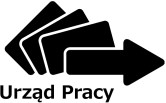  Załącznik nr 1 do Regulaminu przyznawania środków z KFS                 KARTA OCENY WNIOSKU O SFINANSOWANIE KOSZTÓW KSZTAŁCENIA 
USTAWICZNEGO PRACOWNIKÓW I/LUB PRACODAWCY 
ZE ŚRODKÓW KRAJOWEGO FUNDUSZU SZKOLENIOWEGONazwa i adres Pracodawcy: …………………………………………………………………………………Wnioskowana kwota:……………………………………………………………………………………….… Całkowity koszt działań przewidzianych do sfinansowania ze środków KFS: ……………….……Liczba uczestników kształcenia ustawicznego:………………………………………………………….Numer priorytetu : ……………………………………………………………………………………………OPIS KRYTERIÓW OCENY WNIOSKU Zgodność kompetencji nabywanych przez uczestników z potrzebami lokalnego lub regionalnego rynku pracy (max. 10 pkt):Wszystkie planowane działania  w ramach kształcenia ustawicznego są zgodne z potrzebami lokalnego rynku pracy – 10 pkt, 	Co najmniej połowa planowanych działań  w ramach kształcenia ustawicznego jest zgodnych 
z potrzebami lokalnego rynku pracy – 5 pkt,Mniej niż połowa planowanych działań w ramach kształcenia ustawicznego jest zgodna 
z potrzebami lokalnego rynku pracy – 0 pkt.  Uwagi: W powyższym kryterium ocena zgodności działań w ramach kształcenia ustawicznego z potrzebami lokalnego rynku pracy będzie dokonywana w oparciu o „Barometr zawodów na rok 2022 dla powiatu chrzanowskiego”Uzasadnienie potrzeby odbycia kształcenia ustawicznego, przy uwzględnieniu obecnych lub przyszłych potrzeb pracodawcy oraz obowiązujących priorytetów wydatkowania środków KFS (0-15 pkt).Koszty usługi kształcenia ustawicznego w porównaniu do poziom średnich cen rynkowych 
(max. 20 pkt):Ceny  wszystkich planowanych działań w ramach kształcenia ustawicznego są mniejsze lub na poziomie średnich cen rynkowych – 20 pkt,Ceny co najmniej połowy planowanych działań w ramach kształcenia ustawicznego są mniejsze lub na poziomie średnich cen rynkowych  – 10 pkt,Ceny mniej niż połowy planowanych działań w ramach kształcenia ustawicznego są mniejsze lub na poziomie średnich cen rynkowych – 0 pkt.Uwagi:  Powyższy warunek będzie spełniony, jeżeli ceny zaproponowane przez realizatora działań w ramach kształcenia ustawicznego będą nie większe niż średnia cen rynkowych.  Średni koszt kształcenia przypadający na jednego uczestnika kształcenia, wyliczony jako iloraz wnioskowanej kwoty podzielony przez liczbę osób objętych kształceniem (max. 20 pkt):poniżej 3.500,00 zł – 20 pkt,3.500,00 zł – 4.500,00 zł – 10 pkt,powyżej 4.500 zł – 0 pkt.Posiadanie przez realizatora usługi kształcenia ustawicznego certyfikatów jakości oferowanych usług kształcenia ustawicznego (max. 10 pkt):Organizatorzy wszystkich planowanych działań w ramach kształcenia ustawicznego posiadają certyfikaty jakości usług szkoleniowych – 10 pkt;Organizatorzy co najmniej połowy planowanych działań w ramach kształcenia ustawicznego posiadają certyfikaty jakości usług szkoleniowych – 5 pkt;Organizatorzy mniej niż połowy planowanych działań w ramach kształcenia ustawicznego posiadają certyfikat jakości usług szkoleniowych – 2,5 pkt;Organizatorzy wszystkich planowanych działań w ramach kształcenia ustawicznego nie posiadają  certyfikatów jakości usług szkoleniowych – 0 pkt. Uwagi: W powyższym kryterium będą uwzględniane: certyfikat jakości ISO, Akredytacja Kuratora Oświaty, Małopolski Certyfikat Usług Edukacyjno-Szkoleniowych oraz inne certyfikaty związane ściśle z tematyką działań zaplanowanych w ramach kształcenia ustawicznego. Plany dot. dalszego zatrudnienia osób, które będą objęte dofinansowaniem (max. 10 pkt):Pracodawca deklaruje zatrudnienie wszystkich uczestników kształcenia ustawicznego na czas nieokreślony – 10 pkt,Pracodawca deklaruje zatrudnienie co najmniej połowy wszystkich  uczestników kształcenia ustawicznego na czas nieokreślony – 5 pkt,Pracodawca deklaruje zatrudnienie mniej niż połowy wszystkich uczestników kształcenia ustawicznego na czas nieokreślony – 2,5 pkt,Pracodawca nie deklaruje zatrudnienia uczestników kształcenia ustawicznego na czas nieokreślony – 0 pkt.Uwagi: W powyższym kryterium oceniane będzie zatrudnienie pracowników w pełnym wymiarze czasu pracy lub co najmniej ½ pełnego wymiaru czasu pracy i/lub prowadzenie działalności gospodarczej w sytuacji, gdy uczestnikiem kształcenia ustawicznego jest pracodawca.Posiadanie przez realizatora usługi kształcenia ustawicznego dokumentu, na podstawie którego prowadzi on pozaszkolne formy kształcenia (max. 5 pkt):Organizator działań w ramach kształcenia ustawicznego prowadzi działalność szkoleniową na podstawie Wpisu do ewidencji szkół i placówek niepublicznych – 5 pkt,Organizator działań w ramach kształcenia ustawicznego prowadzi działalność szkoleniową na podstawie Wpisu do rejestru instytucji szkoleniowych prowadzonego przez właściwy wojewódzki urząd pracy – 2,5 pkt,Organizator działań w ramach kształcenia ustawicznego prowadzi działalność szkoleniową na podstawie wpisu do Centralnej Ewidencji i Informacji Działalności Gospodarczej –  0 pkt.Wielkość przedsiębiorcy (max. 3 pkt):Mikroprzedsiębiorca – 3 pkt,Pozostali przedsiębiorcy – 0 pkt.Uwagi:  Zgodnie z art. 7 ustawy Prawo przedsiębiorców z 6 marca 2018 r za mikroprzedsiębiorcę uważa się przedsiębiorcę, który w co najmniej jednym z dwóch ostatnich lat obrotowych: zatrudniał średniorocznie mniej niż 10 pracowników, oraz osiągnął roczny obrót netto ze sprzedaży towarów, wyrobów i usług oraz operacji finansowych nieprzekraczający równowartości w złotych 2 milionów euro, lub sumy aktywów jego bilansu sporządzonego na koniec jednego z tych lat nie przekroczyły równowartości 
w złotych 2 milionów euro.Okres prowadzenia działalności przez pracodawcę (max. 5 pkt):Działalność prowadzona co najmniej 12 miesięcy – 5 pkt,Działalność prowadzona poniżej 12 miesięcy – 0 pkt.Współpraca w zakresie korzystania przez pracodawcę ze wsparcia w ramach środków KFS   (max. 2 pkt): Pracodawca nie korzystał ze środków KFS – 2 pkt,Pracodawca korzystał ze środków KFS –  0 pkt.Uwagi:  W powyższym kryterium oceniane będzie korzystanie ze środków KFS, na podstawie umowy zawartej z tut. Urzędem.KRYTERIUM OCENYPUNKTACJAPUNKTACJAKRYTERIUM OCENYOcena merytoryczna wniosku Ocena merytoryczna wniosku Zgodność kompetencji nabywanych przez uczestników z potrzebami lokalnego lub regionalnego rynku pracy Max.            10 pktUzasadnienie potrzeby odbycia kształcenia ustawicznego, przy uwzględnieniu obecnych lub przyszłych potrzeb pracodawcy oraz obowiązujących priorytetów wydatkowania środków KFS0-15 pktKoszty usługi kształcenia ustawicznego w porównaniu do  poziom średnich cen rynkowych  Max.            20 pktŚredni koszt kształcenia ustawicznego przypadający na jednego uczestnika kształceniaMax.             20 pktPosiadanie przez realizatora usługi kształcenia ustawicznego certyfikatów jakości oferowanych usług kształcenia ustawicznegoMax.             10 pktPlany dot. dalszego zatrudnienia osób, które będą objęte dofinansowaniemMax.             10 pktPosiadanie przez realizatora usługi kształcenia ustawicznego dokumentu, na podstawie którego prowadzi on pozaszkolne formy kształceniaMax.               5 pktWielkość przedsiębiorcyMax.            3 pktOkres prowadzenia działalności przez pracodawcęMax.           5 pktWspółpraca w zakresie korzystania przez pracodawcę ze wsparcia w ramach środków KFSMax.             2 pktSUMA  Max. 
100 pkt 